ВАКАНСИЯ
МКУ Центр обеспечения функционирования образовательных учреждений Заволжского района ищет кандидатов на должность ВЕДУЩЕГО СПЕЦИАЛИСТА (инженера)

УСЛОВИЯ:
- Работа по трудовому договору, 40 ч., Сб-Вс - выходные дни.
- Заработная плата от 23000 рублей.

ТРЕБОВАНИЯ:
- среднее специальное (техническое) образование
- навыки работа в "Гранд-смета"
- понимание СНиП, ГОСТ
- умение применять ТЕР (ФЕР), фактическая приемка ремонтных работ, более детальная информация при встрече с кандидатом на собеседовании.

КОНТАКТНАЯ ИНФОРМАЦИЯ:
24-00-79
24-24-44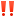 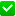 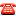 